245/20Mineral Titles Act 2010NOTICE OF LAND CEASING TO BE A MINERAL TITLE AREAMineral Titles Act 2010NOTICE OF LAND CEASING TO BE A MINERAL TITLE AREATitle Type and Number:Exploration Licence 31098Area Ceased on:28 July 2020Area:52 Blocks, 164.82 km²Locality:NAPPERBYName of Applicant(s)/Holder(s):100% ENERGY METALS LTD [ACN. 111 306 533]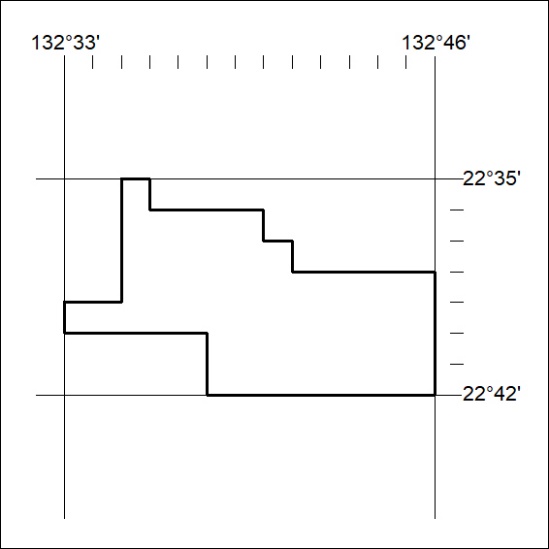 